Publicado en Madrid el 20/04/2015 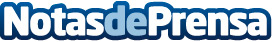 Antonio Nieto Rodríguez participará en el evento ‘Printemps de l’Optimisme’ que se celebrará en las instituciones europeas en BruselasEl economista y profesor en estrategia empresarial es el único español del encuentro, que tendrá lugar el jueves 23 de abril en la capital belgaDatos de contacto:Antonio Nieto RodríguezNota de prensa publicada en: https://www.notasdeprensa.es/antonio-nieto-rodriguez-participara-en-el Categorias: Internacional Emprendedores Eventos http://www.notasdeprensa.es